eTwinning webinar							22.8.2022On the day of European languages,Monday 26.9.2022 at 15.30-16.30 (14.30-15.30 CET)It will be held on Microsoft Teams platform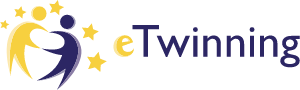 Programme:15.30-15.35 Welcome words – Giedre Raudoniene LIT and Antti Piiroinen FIN 15.35-15.50 What is eTwinning? https://school-education.ec.europa.eu/15.50-16.05 Project examples in a Lithuanian school – Giedre Raudoniene16.05-16.20 Project examples in a Finnish school – Antti PiiroinenThe moderators are eTwinning ambassadors in Lithuania and Finland. Mrs. Giedre Raudoniene is an English teacher at Telšiai “Germantas” progymnasium, Lithuania. Mr. Antti Piiroinen works as a German teacher at Mankkaa secondary school in Espoo, Finland. All the language teachers in Estonia, Finland, Latvia and Lithuania are welcome to join the webinar!The webinar will be held in English.Register before 23.9.2022 https://link.webropol.com/s/etwinningwebinarThe link to the webinar will be sent to the email address given during the registration.Welcome to our webinar!eTwinning offers a platform for staff working in a school in one of the European countries involved, to communicate, collaborate, develop projects, share and, in short, feel and be part of the most exciting learning community in Europe. https://school-education.ec.europa.eu